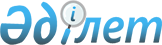 О внесении изменений в решение Таразского городского маслихата от 23 декабря 2010 года № 36-3 "О городском бюджете на 2011-2013 годы"
					
			Утративший силу
			
			
		
					Решение Таразского городского маслихата от 28 апреля 2011 года № 39-3. Зарегистрировано Управлением юстиции города Тараз Жамбылской области 6 мая 2011 года за номером 6-1-129. Утратило силу в связи с истечением срока применения - (письмо Департамента юстиции Жамбылской области от 11 марта 2013 года № 2-2-17/388)      Сноска. Утратило силу в связи с истечением срока применения - (письмо Департамента юстиции Жамбылской области от 11.03.2013 № 2-2-17/388).

      Примечание РЦПИ:

      В тексте сохранена авторская орфография и пунктуация.

      В соответствии со статьями-9, 109 Бюджетного кодекса Республики Казахстан от 4 декабря 2008 года и статьи-6 Закона Республики Казахстан от 23 января 2001 года «О местном государственном управлении и самоуправлении в Республике Казахстан» городской маслихат РЕШИЛ:



      1. Внести в решение Таразского городского маслихата от 23 декабря 2010 года № 36-3 «О городском бюджете на 2011-2013 годы» (зарегистрировано в Реестре государственной регистрации нормативных правовых актов за № 6-1-118, опубликовано 6 января 2011 года в газете «Жамбыл Тараз» № 1) следующие изменения:



      в пункте 1:

      в подпункте 1) цифры «16136382» заменить цифрами «17137727»;

      цифры «3563437» заменить цифрами «3880154»;

      цифры «164928» заменить цифрами «155493»;

      цифры «712942» заменить цифрами «812942»;

      цифры «11695075» заменить цифрами «12289138»;

      в подпункте 2) цифры «16152280» заменить цифрами «17153625».



      Приложение 1 к указанному решению изложить в новой редакции согласно приложению к настоящему решению.



      2. Настоящее решение вступает в силу со дня государственной регистрации в органах Юстиции и вводится в действие с 1 января 2011 года.

      

      Председатель сессии                        Секретарь Таразского

      Таразского городского маслихата            городского маслихата

      А. Кошмамбетов                             У. Байшигашев 

Приложение к решению Таразского городского 

маслихата № 39-3 от 28 апреля 2011 года Приложение 1

к решению Таразского городского

маслихата № 36-3 от 23 декабря 2010 года  Бюджет города Тараза на 2011 год
					© 2012. РГП на ПХВ «Институт законодательства и правовой информации Республики Казахстан» Министерства юстиции Республики Казахстан
				КатегорияКатегорияКатегорияКатегорияСумма, тысяч тенгеКлассКлассКлассСумма, тысяч тенгеПодклассПодклассСумма, тысяч тенгеНаименованиеСумма, тысяч тенге111231. ДОХОДЫ171377271НАЛОГОВЫЕ ПОСТУПЛЕНИЯ388015401Подоходный налог13150032Индивидуальный подоходный налог131500303Социальный налог10221521Социальный налог102215204Hалоги на собственность9616741Hалоги на имущество4465193Земельный налог1860004Hалог на транспортные средства32915505Внутренние налоги на товары, работы и услуги3379652Акцизы412083Поступления за использование природных и других ресурсов1545244Сборы за ведение предпринимательской и профессиональной деятельности1217665Налог на игорный бизнес2046708Обязательные платежи, взимаемые за совершение юридически значимых действий и (или) выдачу документов уполномоченными на то государственными органами или должностными лицами2433601Государственная пошлина2433602НЕНАЛОГОВЫЕ ПОСТУПЛЕНИЯ15549301Доходы от государственной собственности139441Поступления части чистого дохода государственных предприятий57785Доходы от аренды имущества, находящегося в государственной собственности816602Поступления от реализации товаров (работ, услуг) государственными учреждениями, финансируемыми из государственного бюджета2001Поступления от реализации товаров (работ, услуг) государственными учреждениями, финансируемыми из государственного бюджета20003Поступления денег от проведения государственных закупок, организуемых государственными учреждениями, финансируемыми из государственного бюджета01Поступления денег от проведения государственных закупок, организуемых государственными учреждениями, финансируемыми из государственного бюджета004Штрафы, пеня, санкции, взыскания, налагаемые государственными учреждениями, финансируемыми из государственного бюджета, а также содержащимися и финансируемыми из бюджета (сметы расходов) Национального Банка Республики Казахстан1295491Штрафы, пеня, санкции, взыскания, налагаемые государственными учреждениями, финансируемыми из государственного бюджета, а также содержащимися и финансируемыми из бюджета (сметы расходов) Национального Банка Республики Казахстан, за исключением поступлений от организаций нефтяного сектора12954906Прочие неналоговые поступления118001Прочие неналоговые поступления118003ПОСТУПЛЕНИЯ ОТ ПРОДАЖИ ОСНОВНОГО КАПИТАЛА81294201Продажа государственного имущества, закрепленного за государственными учреждениями6595361Продажа государственного имущества, закрепленного за государственными учреждениями65953603Продажа земли и нематериальных активов1534061Продажа земли1025142Продажа нематериальных активов508924ПОСТУПЛЕНИЯ ТРАНСФЕРТОВ1228913802Трансферты из вышестоящих органов государственного управления122891382Трансферты из областного бюджета12289138Функциональная группаФункциональная группаФункциональная группаФункциональная группаСумма, тысяч тенгеАдминистратор бюджетных программАдминистратор бюджетных программАдминистратор бюджетных программСумма, тысяч тенгеПрограммаСумма, тысяч тенгеНаименованиеСумма, тысяч тенге111232. ЗАТРАТЫ1715362501Государственные услуги общего характера246942112Аппарат маслихата района (города областного значения)20136001Услуги по обеспечению деятельности маслихата района (города областного значения)19836003Капитальные расходы государственных органов300122Аппарат акима района (города областного значения)175933001Услуги по обеспечению деятельности акима района (города областного значения)163871003Капитальные расходы государственных органов12062452Отдел финансов района (города областного значения)28565001Услуги по реализации государственной политики в области исполнения бюджета района (города областного значения) и управления коммунальной собственностью района (города областного значения)23519003Проведение оценки имущества в целях налогообложения5000018Капитальные расходы государственных органов46453Отдел экономики и бюджетного планирования района (города областного значения)22308001Услуги по реализации государственной политики в области формирования и развития экономической политики, системы государственного планирования и управления района (города областного значения)2230802Оборона2780122Аппарат акима района (города областного значения)2780005Мероприятия в рамках исполнения всеобщей воинской обязанности278003Общественный порядок, безопасность, правовая, судебная, уголовно-исполнительная деятельность105270458Отдел жилищно-коммунального хозяйства, пассажирского транспорта и автомобильных дорог района (города областного значения)105270021Обеспечение безопасности дорожного движения в населенных пунктах10527004Образование9637094471Отдел образования, физической культуры и спорта района (города областного значения)2075758003Обеспечение деятельности организаций дошкольного воспитания и обучения1986930025Увеличение размера доплаты за квалификационную категорию учителям школ и воспитателям дошкольных организаций образования88828471Отдел образования, физической культуры и спорта района (города областного значения)7292456004Общеобразовательное обучение7053395005Дополнительное образование для детей и юношества239061466Отдел архитектуры, градостроительства и строительства района (города областного значения)83252037Строительство и реконструкция объектов образования83252471Отдел образования, физической культуры и спорта района (города областного значения)185628009Приобретение и доставка учебников, учебно-методических комплексов для государственных учреждений образования района (города областного значения)97141020Ежемесячные выплаты денежных средств опекунам (попечителям) на содержание ребенка сироты (детей-сирот), и ребенка (детей), оставшегося без попечения родителей49604023Обеспечение оборудованием, программным обеспечением детей-инвалидов, обучающихся на дому3888306Социальная помощь и социальное обеспечение957250451Отдел занятости и социальных программ района (города областного значения)862326002Программа занятости122331005Государственная адресная социальная помощь55000006Жилищная помощь190000007Социальная помощь отдельным категориям нуждающихся граждан по решениям местных представительных органов30428010Материальное обеспечение детей-инвалидов, воспитывающихся и обучающихся на дому13000013Социальная адаптация лиц, не имеющих определенного места жительства78952014Оказание социальной помощи нуждающимся гражданам на дому71642016Государственные пособия на детей до 18 лет210000017Обеспечение нуждающихся инвалидов обязательными гигиеническими средствами и предоставление услуг специалистами жестового языка, индивидуальными помощниками в соответствии с индивидуальной программой реабилитации инвалида60569023Обеспечение деятельности центров занятости30404471Отдел образования, физической культуры и спорта района (города областного значения)25000012Социальная поддержка обучающихся и воспитанников организаций образования очной формы обучения в виде льготного проезда на общественном транспорте (кроме такси) по решению местных представительных органов25000451Отдел занятости и социальных программ района (города областного значения)69924001Услуги по реализации государственной политики на местном уровне в области обеспечения занятости и реализации социальных программ для населения63709011Оплата услуг по зачислению, выплате и доставке пособий и других социальных выплат2600021Капитальные расходы государственных органов361507Жилищно-коммунальное хозяйство3924654458Отдел жилищно-коммунального хозяйства, пассажирского транспорта и автомобильных дорог района (города областного значения)200200002Изъятие, в том числе путем выкупа земельных участков для государственных надобностей и связанное с этим отчуждение недвижимого имущества76200003Организация сохранения государственного жилищного фонда25000004Обеспечение жильем отдельных категорий граждан9000031Изготовление технических паспортов на объекты кондоминиумов90000466Отдел архитектуры, градостроительства и строительства района (города областного значения)2252867003Строительство жилья государственного коммунального жилищного фонда653111004Развитие и обустройство инженерно-коммуникационной инфраструктуры1045240019Строительство жилья554516458Отдел жилищно-коммунального хозяйства, пассажирского транспорта и автомобильных дорог района (города областного значения)298831012Функционирование системы водоснабжения и водоотведения12288028Развитие коммунального хозяйства286543466Отдел архитектуры, градостроительства и строительства района (города областного значения)678511005Развитие коммунального хозяйства49296006Развитие системы водоснабжения629215458Отдел жилищно-коммунального хозяйства, пассажирского транспорта и автомобильных дорог района (города областного значения)490205015Освещение улиц в населенных пунктах117750016Обеспечение санитарии населенных пунктов79550017Содержание мест захоронений и захоронение безродных2675018Благоустройство и озеленение населенных пунктов290230466Отдел архитектуры, градостроительства и строительства района (города областного значения)4040007Развитие благоустройства городов и населенных пунктов404008Культура, спорт, туризм и информационное пространство243914455Отдел культуры и развития языков района (города областного значения)63153003Поддержка культурно-досуговой работы63153466Отдел архитектуры, градостроительства и строительства района (города областного значения)1676011Развитие объектов культуры1676471Отдел образования, физической культуры и спорта района (города областного значения)6213014Проведение спортивных соревнований на районном (города областного значения) уровне5140015Подготовка и участие членов сборных команд района (города областного значения) по различным видам спорта на областных спортивных соревнованиях1073455Отдел культуры и развития языков района (города областного значения)63950006Функционирование районных (городских) библиотек63950456Отдел внутренней политики района (города областного значения)14500002Услуги по проведению государственной информационной политики через газеты и журналы8000005Услуги по проведению государственной информационной политики через телерадиовещание6500455Отдел культуры и развития языков района (города областного значения)18493001Услуги по реализации государственной политики на местном уровне в области развития языков и культуры18493456Отдел внутренней политики района (города областного значения)75929001Услуги по реализации государственной политики на местном уровне в области информации, укрепления государственности и формирования социального оптимизма граждан38175003Реализация региональных программ в сфере молодежной политики3775410Сельское, водное, лесное, рыбное хозяйство, особо охраняемые природные территории, охрана окружающей среды и животного мира, земельные отношения91422454Отдел предпринимательства и сельского хозяйства района (города областного значения)0011Организация и проведение идентификации сельскохозяйственных животных0473Отдел ветеринарии района (города областного значения)26257001Услуги по реализации государственной политики на местном уровне в сфере ветеринарии21836005Обеспечение функционирования скотомогильников (биотермических ям)4097006Организация санитарного убоя больных животных324463Отдел земельных отношений района (города областного значения)61407001Услуги по реализации государственной политики в области регулирования земельных отношений на территории района (города областного значения)43581003Земельно-хозяйственное устройство населенных пунктов17676007Капитальные расходы государственных органов150473Отдел ветеринарии района (города областного значения)3758011Проведение противоэпизоотических мероприятий375811Промышленность, архитектурная, градостроительная и строительная деятельность140224466Отдел архитектуры, градостроительства и строительства района (города областного значения)140224001Услуги по реализации государственной политики в области строительства, улучшения архитектурного облика городов, районов и населенных пунктов области и обеспечению рационального и эффективного градостроительного освоения территории района (города областного значения)14022412Транспорт и коммуникации1326041458Отдел жилищно-коммунального хозяйства, пассажирского транспорта и автомобильных дорог района (города областного значения)1326041023Обеспечение функционирования автомобильных дорог132604113Прочие426312451Отдел занятости и социальных программ района (города областного значения)39000022Поддержка частного предпринимательства в рамках программы «Дорожная карта бизнеса - 2020»39000452Отдел финансов района (города областного значения)28000012Резерв местного исполнительного органа района (города областного значения)8000014Формирование или увеличение уставного капитала юридических лиц20000453Отдел экономики и бюджетного планирования района (города областного значения)20000003Разработка технико-экономического обоснования местных бюджетных инвестиционных проектов и концессионных проектов и проведение его экспертизы20000454Отдел предпринимательства и сельского хозяйства района (города областного значения)15279001Услуги по реализации государственной политики на местном уровне в области развития предпринимательства, промышленности и сельского хозяйства15279458Отдел жилищно-коммунального хозяйства, пассажирского транспорта и автомобильных дорог района (города областного значения)243284001Услуги по реализации государственной политики на местном уровне в области жилищно-коммунального хозяйства, пассажирского транспорта и автомобильных дорог242861015Капитальные расходы государственных органов423471Отдел образования, физической культуры и спорта района (города областного значения)80749001Услуги по обеспечению деятельности отдела образования, физической культуры и спорта8074915Трансферты51722452Отдел финансов района (города областного значения)51722006Возврат неиспользованных (недоиспользованных) целевых трансфертов517223.Чистое бюджетное кредитование:0Бюджетные кредиты0Погашение бюджетных кредитов04.Сальдо по операциям с финансовыми активами:0Приобретение финансовых активов0Поступления от продажи финансовых активов государства05.Дефицит (профицит) бюджета-158986.Финансирование дефицита (использование профицита) бюджета:15898КатегорияКатегорияКатегорияКатегорияСумма, тысяч тенгеКлассКлассСумма, тысяч тенгеПодклассПодклассСумма, тысяч тенгеНаименованиеСумма, тысяч тенге111237Поступления займов5120001Внутренние государственные займы5120002Договоры займа5120008Используемые остатки бюджетных средств 56898Функциональная группаФункциональная группаФункциональная группаФункциональная группаФункциональная группаСумма, тысяч тенгеАдминистратор бюджетных программАдминистратор бюджетных программАдминистратор бюджетных программАдминистратор бюджетных программСумма, тысяч тенгеПрограммаПрограммаСумма, тысяч тенгеНаименованиеСумма, тысяч тенге1111231616Погашение займов553000452Отдел финансов района (города областного значения)553000008Погашение долга местного исполнительного органа перед вышестоящим бюджетом553000